Al Dirigente Scolastico del II Circolo Didattico Giovanni XXIIIPaternò (CT)ALLEGATO n. 1Dichiarazione conferma e/o variazione dati_l	Sottoscritt		nat	a	il	in servizio per il corrente anno scolastico presso codesto Istituto, in qualità di:Docente    PersonaleATA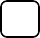 Infanzia  Primaria	Sec. I GradoPlesso di  	Consapevole delle responsabilità civili cui va incontro in caso di dichiarazione non corrispondente al vero,ai sensi del D.P.R.n.445 del28.12.2000,come integrato dall'art. 15 della legge n.3del 16.01.2003 e modificato dall'art.15 dellalegge12 novembre2011, n. 183),d i c h i a r ache, relativamente all'aggiornamento della graduatoria interna di istituto:NULLA E' VARIATO RISPETTO ALL'ANNO PRECEDENTE; in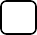 particolare si confermano i dati per le esigenze di famiglia ed i titoli generali;SONO VARIATE LE ESIGENZE DIFAMIGLIA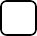 (compilare in questo caso la scheda di individuazione dei docenti/ATA soprannumerari solo nella sezione II - ESIGENZE DI FAMIGLIA allegando   relativa   dichiarazione   personale   cumulativa   – ALLEGATO 2per i Docenti – ALLEGATO 4 per il Personale ATA)SONO VARIATI I TITOLIGENERALI(compilare in questo caso la scheda di individuazione dei docenti/ATA soprannumerari  solo nella sezioneIII-TITOLIGENERALI allegando relativa dichiarazione personale cumulativa–ALLEGATO2 per i Docenti-ALLEGATO4 per PersonaleATA)N.B. prestare particolare attenzione alle lettere I ed LPaternò, 	firma